AanmeldingsformulierNationaal Congres Mobiel Erfgoed op 24 juni 2015Erfgoed dat beweegt!Wilt u dit formulier s.v.p. invullen en retourneren aanmcn@mobielerfgoedcentrum.nlBestellen extra exemplaren boek Erfgoed dat beweegt!Tijdens het Congres wordt ons vernieuwde boek Erfgoed dat beweegt! Handboek culturele waardering Mobiel Erfgoed gepresenteerd. Winkelprijs is €29,50. Tijdens het Congres is het boek verkrijgbaar voor €15,00. De prijs van het Congres is inclusief één exemplaar van het boek, tegen kortingsprijs. Wilt u meer exemplaren van het boek tegen kortingsprijs ontvangen? Dat kan. Vul het gewenste aantal extra exemplaren in op dit formulier. 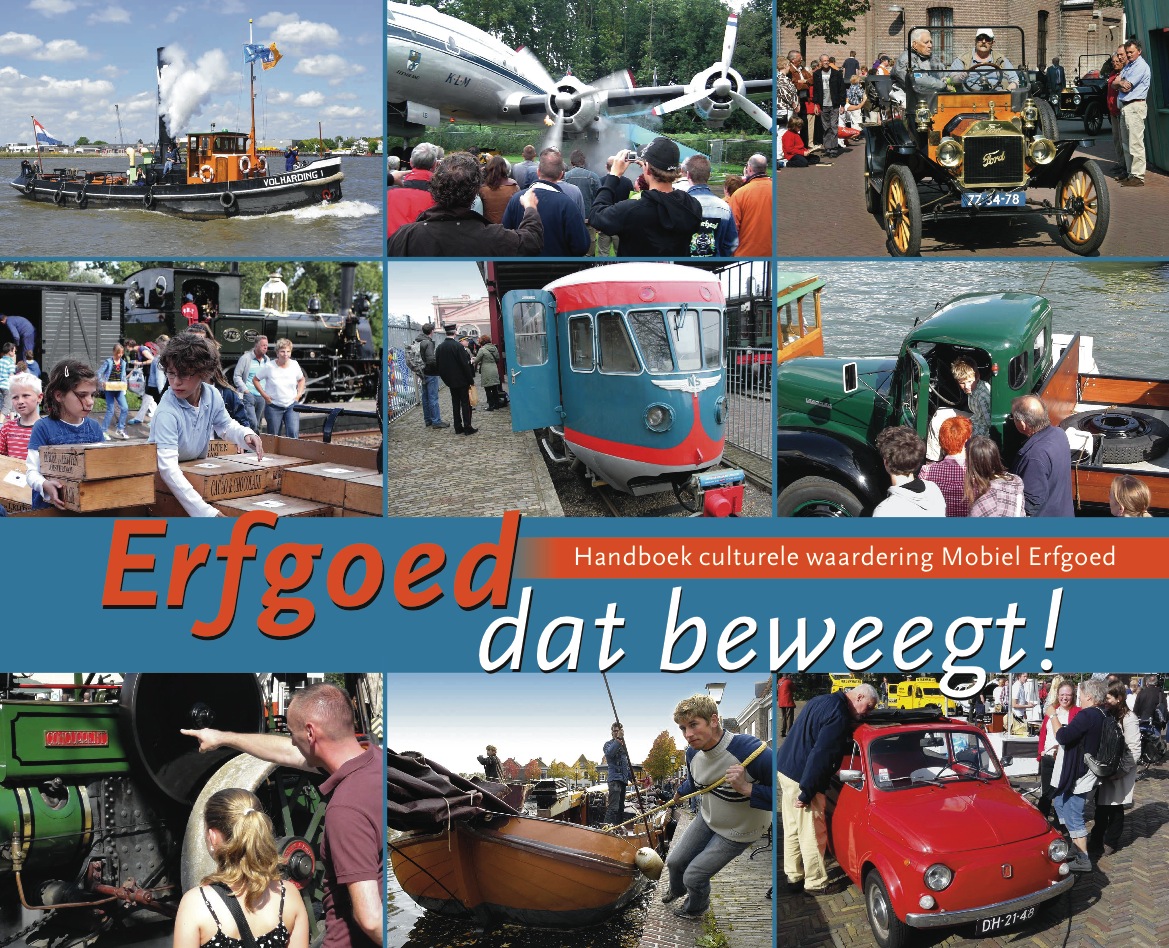 Naam Voornaam: Voorletters: Achternaam: E-mailadresOrganisatieFunctieTelefoonnummerAdres organisatieStraat en huisnummer: Postcode: Plaats: Afwijkend factuuradres (indien van toepassing)Straat en huisnummer: Postcode: Plaats:Bestelt extra exemplaren van het boek voor €15,00(aantal invullen)